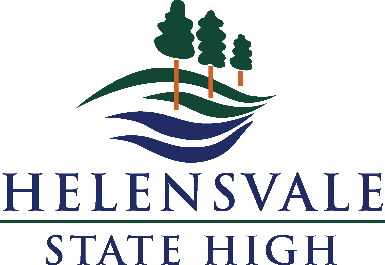 Table of Contents:GVC FrameworkBuilding a Quality CurriculumJustification Audit ToolSummative Assessment Endorsement ProcessQuality Assessment Audit ToolUnit Planning ToolLesson Sequence Tool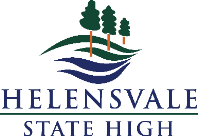 Endorsement: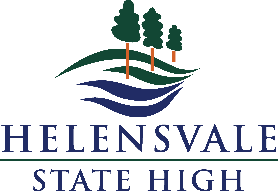 SUBJECT:  			UNIT:	YEAR: SUBECTUNITHODCURRICULUM COORDINATORWhy do we determine if a Content Descriptor is Essential or Supporting?If a Content Descriptor is Essential, we need to spend the appropriate amount of time to ensure there is a deep understanding of this Content Descriptor, and for students to achieve mastery.Why do we determine if a Content Descriptor is Essential or Supporting?If a Content Descriptor is Supporting, it is still taught, but allocated less time and is not necessarily formally assessed.What is Essential?Is the Content Descriptor absolutely necessary, ‘need to know’?What is Supporting?Is the Content Descriptor ‘nice to know’?Achievement StandardContent DescriptorENDURANCELEVERAGEREADINESSTEACHER JUDGEMENTASSESSMENT CONNECTEDTerm 1Term 2Term 3Term 4Achievement StandardContent DescriptorWill this provide knowledge and skills that will be of value beyond a single test date?Will this provide knowledge and skills that will be of value in multiple disciplines?Will this provide students with the “tools” they need for success at the next level or grade.Do you as the content expert believe this skill/knowledge is critical for all students to know or be able to do?Will this skill/knowledge be assessed on an instrument used for instructional decision-making?Principle of Quality AssessmentEvidence within the assessment item(completed by Curriculum Coordinator)Content ValidityDoes it provide the opportunity for students to demonstrate coverage of the course? Junior Assessment: Is the assessment clearly aligned to the Achievement Standards (Australian Curriculum), Essential Learnings (QCARF)?Senior Assessment: Is the assessment clearly aligned to the Exit Standards as outlined in the Senior Syllabus, and within VET aligned to the Competency Standards?Does it provide both scope and scale to allow students to validly respond using subject knowledge and skills evident in the learning experiences? Is it reasonable and within the conditions of the task?Does the assessment connect with and use real world contexts and current issues?Construct Validity & ClarityDoes it provide opportunities for students to demonstrate the objectives across the range of standards? Does it include a standards matrix that aligns with the task requirements? Are you assessing what you are asking the students to do?Is the criteria written in student accessible language? Are students able to evaluate their work using the descriptors and be clear about what they need to do to achieve a particular standard?Does it meet the requirements of the assessment technique? Does the task scope allow opportunities to address the assessment technique? Are we assessing them on what we are asking them to do?Does the assessment task require the creation of a product that has a real world context and realistic and targeted audiences, where applicable?Is there an annotated exemplar of the assessment item?LanguageDoes the task provide definite instructions that clearly state what the students must do?Does the task require students to engage in a range of Higher Order Thinking skills (CCEs & Bloom’s taxonomy)? Does the task sheet identify the essential vocabulary and the appropriate language needed to complete the task?Equity & Student VoiceDoes the task provide opportunities for all students to achieve the standards?Can the presentation of the assessment be negotiated between teachers and students to ensure success for all students? Is there an opportunity for student voice to influence what, how, when and where the assessment is completed and the modes in which it is completed and presented?Is the assessment designed around students’ capabilities and/or interests, fostering individual talents and encouraging learning success?LayoutIs the task on our school assessment template?Does it use a format that allows students to navigate the assessment? Does it include cues, visuals, sequencing and format that are clear and appropriate for the task?ConditionsAre the conditions consistent with Senior Syllabus/VET Competency Standards/Australian Curriculum/QCARF requirements?Is the task able to be completed within the set conditions?Does the task provide an opportunity for the student to receive verbal and written feedback?AlignmentDoes the task align with the planned curriculum and requires students to engage in higher level thinking skills that address the ‘Deep Understandings’ and ‘Essential Questions’ foregrounded in the unit?Curriculum Coordinator	HODGVC Lead TeacherChief Curriculum OfficerUNIT OUTLINEUNIT OUTLINEUNIT OUTLINECURRICULUM INTENTCURRICULUM INTENTCURRICULUM INTENTDEEP UNDERSTANDINGS:ESSENTIAL QUESTIONS:DEEP UNDERSTANDINGS:ESSENTIAL QUESTIONS:DEEP UNDERSTANDINGS:ESSENTIAL QUESTIONS:SCHOOL PRIORITIESSCHOOL PRIORITIESSCHOOL PRIORITIESList the school priorities that will be embedded in this unit:IMPACTTACTICAL TEACHING OF READING           STUDENT VOICESOS MODELList the school priorities that will be embedded in this unit:IMPACTTACTICAL TEACHING OF READING           STUDENT VOICESOS MODELList the school priorities that will be embedded in this unit:IMPACTTACTICAL TEACHING OF READING           STUDENT VOICESOS MODELCURRICULUM PRIORITIESCURRICULUM PRIORITIESCURRICULUM PRIORITIESList the curriculum that will be covered in the unit.  List relevant areas from your syllabus.Australian Curriculum [Content Descriptors] OR  Essential Learnings [K&U, WOW]List the curriculum that will be covered in the unit.  List relevant areas from your syllabus.Australian Curriculum [Content Descriptors] OR  Essential Learnings [K&U, WOW]List the curriculum that will be covered in the unit.  List relevant areas from your syllabus.Australian Curriculum [Content Descriptors] OR  Essential Learnings [K&U, WOW]NUMERACYLITERACYCCEsASSESSMENTOverview of assessment items/timing of assessment(please place a hyperlink to the Standards Elaborations QCAA)FEEDBACK FOR LEARNINGWhen and how does this occur within the unit? (Pre-test, formative, common formative and summative)TEACHING SEQUENCETEACHING SEQUENCETEACHING SEQUENCETEACHING SEQUENCETEACHING SEQUENCEDescription of Learning ActivitiesResourcesWALTStudents should be able to:WILFCan the students?IMPACTWEEK 1 Lesson 1Lesson 2Lesson 3WEEK 2Lesson 1Lesson 2Lesson 3WEEK 3Lesson 1Lesson 2Lesson 3WEEK 4Lesson 1Lesson 2Lesson 3WEEK 5Lesson 1Lesson 2Lesson 3WEEK 6Lesson 1Lesson 2Lesson 3WEEK 7Lesson 1Lesson 2Lesson 3WEEK 8Lesson 1Lesson 2Lesson 3WEEK 9Lesson 1Lesson 2Lesson 3WEEK 10Lesson 1Lesson 2Lesson 3